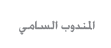 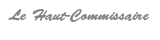 بــــــــلاغ صحـــــــفيشرعت المندوبية السامية للتخطيط، المكلفة بإعداد التقارير الوطنية حول أهداف الألفية من أجل التنمية، في إعداد التقرير الوطني الخامس برسم سنة 2012 وذلك بتعاون مع القطاعات الوزارية المعنية والمجتمع المدني وبتنسيق مع مختلف ممثليات وكالات نظام الأمم المتحدة بالمغرب.وتجدر الإشارة إلى أن إعداد هذه التقارير يعتمد مشاركة واسعة لممثلي الحقل السياسي والاقتصادي والأكاديمي وكذا ممثلي المجتمع المدني والهيئات والمنظمات الجهوية والدولية. وفي هذا الإطار، تم تنظيم ثلاث ورشات جهوية حول مشروع تقرير2012 بكل من مراكش وطنجة ومكناس. وتتويجا لهذه اللقاءات، تنظم المندوبية السامية للتخطيط مناظرة وطنية يوم الخميس 12 شتنبر 2013 بقاعة الندوات أكورا (Agora) بالدار البيضاء على الساعة العاشرة صباحا، وسيكون هذا اللقاء مناسبة لفتح المجال لمساهمات المشاركين حول تقييمهم للسياسات العمومية في هذا المجال ولمستوى نجاعتها و كذا المراجعات التي تحتاجها مما يغني محتوى مشروع التقرير ويضفي على طبعته النهائية الصيغة الوطنية المتوخاة.والجدير بالذكر، ونحن على مشارف 2015، أن الحوار سينكب خلال هذا اللقاء حول التصورات المستقبلية لما يجب أن تكون عليه الأجندة الدولية من أجل التنمية البشرية لما بعد 2015 وذلك استجابة لما سبق لصاحب الجلالة الملك محمد السادس نصره الله أن دعا إليه بمناسبة الاجتماع الرفيع المستوى، للجمع العام للأمم المتحدة حول أهداف الألفية من أجل التنمية بنيويورك في شتنبر 2010. 